APPLICATION FOR APPOINTMENT AS A VOLUNTEER JUDGE PRO TEMPOREFOR THE SUPERIOR COURT OF ARIZONAPIMA COUNTYAttorneys who wish to serve as a volunteer judge pro tempore for the Superior Court of Arizona in Pima County are asked to complete this application.  Please attach additional pages where necessary for a complete response.  The court provides reasonable accommodations in the application and selection process to individuals eligible for assistance under the Americans with Disabilities Act.  To request such assistance, please contact Lisa Ponder-Gilby in Human Resources at (520) 724-3868; (TDY: (520) 724-8887).Statutory Eligibility Requirements:  A judge pro tempore of the Superior Court shall be not less than 30 years of age, of good moral character, admitted to the practice of law in this state for not less than five years next preceding appointment, and a resident of this state for not less than five years next preceding appointment. In addition to the statutory eligibility requirements, the Chief Justice has mandated that judges pro tempore must be active members of the State Bar of Arizona and must not be participating in a disciplinary diversion program or be the subject of a probable cause finding or have formal disciplinary proceedings pending. Departments For Which Applicant Is Applying:PERSONAL INFORMATIONB.  EDUCATIONAL BACKGROUND10.	Provide the following information as to your legal education:C.  PROFESSIONAL BACKGROUND AND EXPERIENCE11.	List date admitted to the practice of law in Arizona and any specialty certification by the State Bar of Arizona:	12.	Have you been denied or delayed admission to the Bar of any state?  	[ ]   Yes	[ ]   No	If yes, please explain:13.	List areas of law in which you have practiced, including when you had such experience and the percentage each area constituted of your total practice at the applicable time.  Describe any trial experience you have had.14.	If you now serve or have previously served as a part-time or full-time judicial officer, give dates and details,
 including the courts or agencies involved, periods of service and your assignments at each court or agency.15.	Please attach a copy of your resume.D.  PROFESSIONAL CONDUCT AND ETHICS16.	Have you ever been convicted of any felony, misdemeanor, or violation of the Uniform Code of Military Justice?	[ ]   Yes      [ ]   No	If so, please explain:17.	Do you currently have any criminal charges pending?    	[ ]   Yes       []   No	
If so, please explain and 	include the name of the court or tribunal in which the charges are pending and the case 
number or numbers.18.	In the past 18 months have any sanctions been imposed upon you by any court or courts for violation of any rule orprocedure or for any other impropriety?  	[ ]   Yes      []   No	
If so, please describe and provide dates sanctions were imposed:19.	Have you ever been sanctioned by the State Bar or other attorney disciplinary body, or by the Commission on 	Judicial Conduct or any other official judicial disciplinary body in any jurisdiction?    	[  ]   Yes      []   No	If so, when?    How was it resolved?  (Note:  The Chief Justice has advised that no judge pro tempore appointment will be approved for any candidate or incumbent whose disciplinary check reveals the following: 
(1) Lawyer in diversion program; (2) Probable cause found in one or more allegations of an ethical violation; 
(3) Formal proceedings have been initiated; or (4) Inactive Bar membership status.)
20.	To the best of your knowledge, are there any complaints pending against you with any bar association of which you are a member, or any judicial disciplinary body?  	[]   Yes      []  No	If so, please describe, including the identity of the body in which the complaint(s) is filed and any identifying case or file number(s).21.	Are you now and have you always been in compliance with the continuing legal education requirements applicable	to you as a lawyer or judge?    	[ ]   Yes      []   No	If so, please explain:E.  SPECIAL ACCOMMODATIONS22.	Please identify any special accommodations you are requesting to perform the job. F.  REFERENCES23.	Please list the names, addresses and telephone numbers of three professional references who are lawyers or judges;who are familiar with your professional activities; and who would recommend you as qualified to serve as a judge 
pro tempore:SIGNATURE AND DATEBy signing below, I acknowledge that everything in this application is true and correct to the best of my knowledge, information and belief.  I understand that the information provided may be verified by the Presiding Judge of the Superior Court in Pima County or her designee(s).  I also agree to advise the Presiding Judge immediately if I become the subject of disciplinary proceedings by any state bar or if I cease to be an active member of the State Bar of Arizona. I understand that volunteer pro tempore positions are non-paid positions.  I further acknowledge that, by volunteering to serve in this capacity, I do not acquire any entitlement to act in any specific case, or any number of cases, since assignment of judges pro tempore is strictly within the discretion of the court.  My appointment does not confer any judicial status, other than that limited to my responsibilities in matters to which I am assigned, or any endorsement by the court.Signature:  ______________________________________________				Date:  ___________________AUTHORIZATION FOR BACKGROUND CHECK AND RELEASE OF INFORMATIONThe undersigned hereby authorizes the Committees of the Arizona State Bar Association, all Bar Associations, references, employers, business and professional associates, and all governmental agencies to release to the Presiding Judge of the Superior Court in Pima County, or her designee, any information requested in connection with the processing of my request for appointment as a Judge Pro Tempore. Signature _______________________________________________     Date  ________________________     	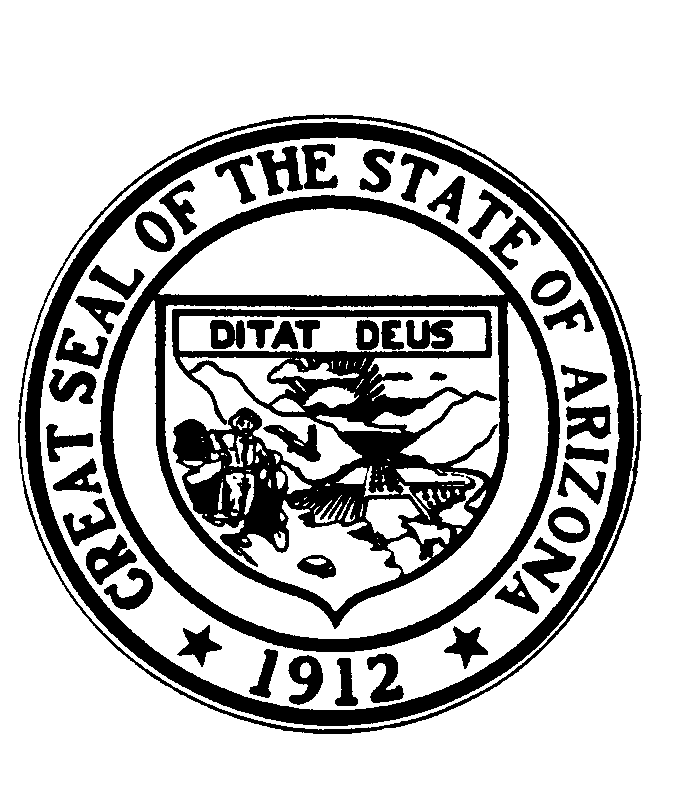 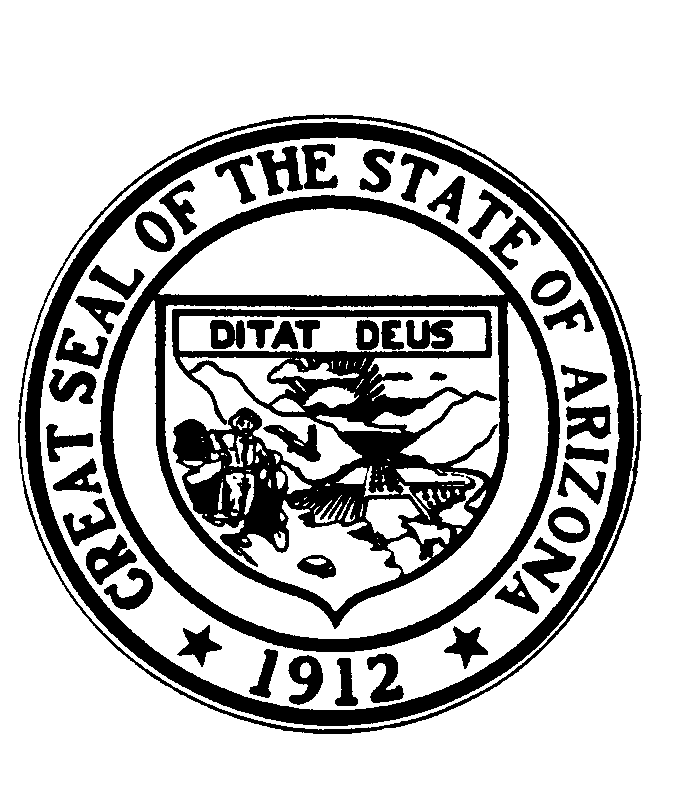 Loyalty Oath of OfficeSTATE OF ARIZONA 	))	ss.COUNTY OF  PIMA	)I, ___________________________________, do solemnly swear that I will support the Constitution of the United States and the Constitution and Laws of the State of Arizona; that I will bear true faith and allegiance to the same, and defend them against all enemies, foreign or domestic, and that I will faithfully and impartially discharge the duties of the office of Judge Pro Tem of the Superior Court, according to the best of my ability, so help me god.                                                               __________________________________                                                       Judge Pro Tem of the Superior CourtSubscribed and sworn to before me this ______ day of ________________, 20_____.								____________________________                                         Notary PublicCivilFamily CourtProbateCivil ADRFamily Court ADRProbate ADRCriminalJuvenileMental HealthFull Name:2.	Office Address:3.  	Mailing Address:	4.	Telephone:5. 	Facsimile:6.	E-mail address:	7. 	State Bar Number:8.  	Have you continuously resided in Arizona for the past five years?    Yes/No        8.  	Have you continuously resided in Arizona for the past five years?    Yes/No        9.	Are you 30 years of age or older?                                                        Yes/No            9.	Are you 30 years of age or older?                                                        Yes/No            Name of SchoolCity/StateDates AttendedDegree EarnedDate of AdmissionsAreas and dates of Specialty CertificationAUTHORIZATION FOR CRIMINAL & DISCIPLINARY BACKGROUND CHECKCriminal and disciplinary records of applicants will be checkedApplicant authorizes the Presiding Judge of the Superior Court in Pima County, or her designee, to conduct a criminal background and disciplinary records investigation as part of the application process for appointment as a Judge Pro Tempore.AUTHORIZATION FOR CRIMINAL & DISCIPLINARY BACKGROUND CHECKCriminal and disciplinary records of applicants will be checkedApplicant authorizes the Presiding Judge of the Superior Court in Pima County, or her designee, to conduct a criminal background and disciplinary records investigation as part of the application process for appointment as a Judge Pro Tempore.AUTHORIZATION FOR CRIMINAL & DISCIPLINARY BACKGROUND CHECKCriminal and disciplinary records of applicants will be checkedApplicant authorizes the Presiding Judge of the Superior Court in Pima County, or her designee, to conduct a criminal background and disciplinary records investigation as part of the application process for appointment as a Judge Pro Tempore.AUTHORIZATION FOR CRIMINAL & DISCIPLINARY BACKGROUND CHECKCriminal and disciplinary records of applicants will be checkedApplicant authorizes the Presiding Judge of the Superior Court in Pima County, or her designee, to conduct a criminal background and disciplinary records investigation as part of the application process for appointment as a Judge Pro Tempore.Full Name:Address:Work Phone:Date of Birth:Place of Birth:State Bar #:   Signature:Date:      